TESSERAMENTO PROMOTER   A.S. 2020/2021Io sottoscritto___________________________________________________________________________In qualità di Legale Rappresentante pro tempore della Società__________________________________________con il presente atto chiedo il tesseramento alla FITw di:In qualità di ALTRE SOCIETA’ CON CUI COLLABORA IL PROMOTER:1)_________________________________           4)_________________________________2)_________________________________           5)_________________________________3)_________________________________           6)_________________________________La quota di tesseramento dovrà essere versata a mezzo BONIFICO BANCARIO a:Federazione Italiana Twirling - IBAN: IT40Q0200801116000102809908 	(Allegare la ricevuta di pagamento)Il promoter attesta di aver preso visione dell’informativa per il trattamento dei dati ex art. 13 del Regolamento UE 679/2016, la cui versione integrale è reperibile sul sito FITw, che dichiara di conoscere integralmente.Dichiara inoltre di aver liberamente fornito i propri dati personali e pertanto, relativamente ai trattamenti che si rendano necessari nell’ambito delle finalità istituzionali:ESPRIME IL PROPRIOCONSENSOL’eventuale rifiuto del consenso ai trattamenti precedentemente menzionati (in quanto necessari per le attività istituzionali della FITw) comporterà l’impossibilità di completare la procedura di tesseramento.Data: __________________  Firma del Promoter ___________________________________________________I sottoscritti, firmando il presente documento, dichiarano di conoscere ed accettare lo Statuto ed i Regolamenti FITw.Firma del Promoter __________________       Timbro e firma del Presidente ASD ____________________________MODULO TP001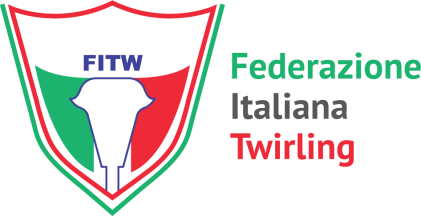 CognomeCognomeCognomeNomeNomeNato ilAAAProv.CittadinanzaCittadinanzaResidente in ViaResidente in ViaResidente in ViaCAPCittàCittàCittàProv.TelTelTele-maile-mailTitolo di studio Titolo di studio Titolo di studio ProfessioneProfessioneCodice fiscaleCodice fiscaleCodice fiscaleCodice fiscaleCodice fiscaleLIVELLOQUOTAASSICURAZIONETOTALEPROMOTER€ 12,00€ 6,00€ 18,00Il presente modulo, unitamente alla copia della ricevuta di pagamento della quota, va inviato a:Il presente modulo, unitamente alla copia della ricevuta di pagamento della quota, va inviato a:Il presente modulo, unitamente alla copia della ricevuta di pagamento della quota, va inviato a:FITw – Tesseramento - SEGRETERIA GENERALE EMAIL:    tesseramento@fitw.it